Школьный краеведческий музей    является составляющей школьного организма, неотъемлемым звеном единого образовательного процесса. Он помогает обеспечивать дополнительное краеведческое образование, гражданско-патриотическое воспитание.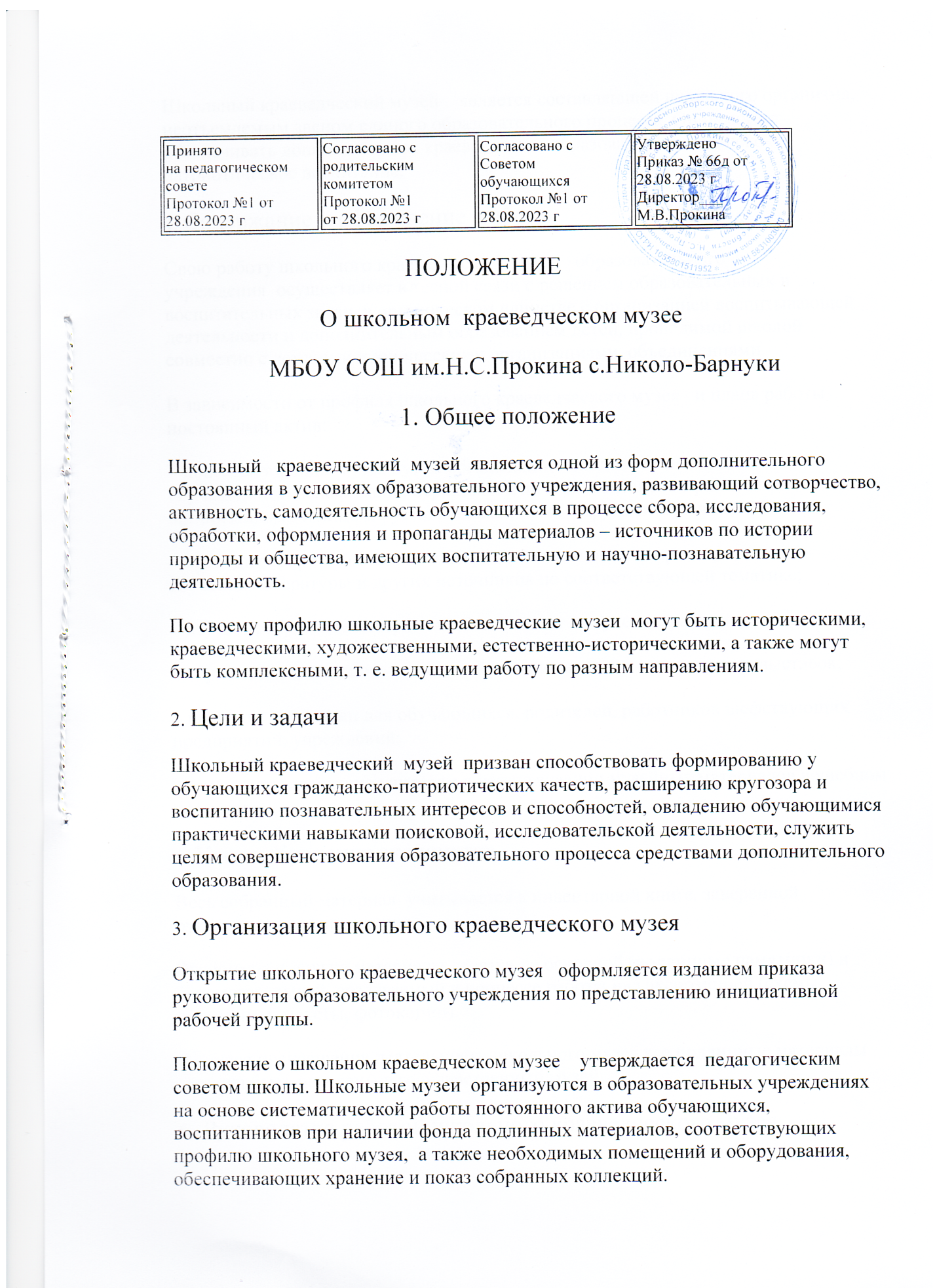 4. Содержание и оформление  работыСвою работу школьного краеведческого музея   образовательного учреждения  осуществляет в тесной связи с решением образовательных и воспитательных задач, в органическом единстве с организацией воспитывающей деятельности и дополнительным образованием детей, проводимой школой совместно с детскими и юношескими организациями, объединениями.В зависимости от профиля школьного краеведческого музея   и плана работы постоянный актив:– пополняет фонды музея путем организации походов,  исследований обучающихся, налаживания переписки и личных контактов с различными организациями и лицами, устанавливает связи с другими музеями;– проводит сбор необходимых материалов на основании предварительного изучения литературы и других источников по соответствующей тематике;– изучает собранный материал и обеспечивает его учет и хранение;– осуществляет создание экспозиций, стационарных и передвижных выставок;– проводит экскурсии для обучающихся, родителей, работников шефствующих предприятий, учреждений;– оказывает содействие учителям в использовании музейных материалов в учебном процессе.5. Учет и Хранение экспонатовВесь собранный материал  учитывается в инвентарной книге, заверенной руководителем учреждения.Экспонаты и другие материалы делятся на основной (подлинные памятники) и вспомогательный, создаваемый в процессе работы над экспозицией (схемы, диаграммы, макеты, фотокопии).В случае прекращения деятельности школьного музея все подлинные материалы должны быть переданы в государственный музей.6.. Руководство работой школьного краеведческого музея    школьный краеведческий музей    организует свою работу на основе самоуправления. Работу направляет совет, избираемый общим собранием актива.Направляет и осуществляет педагогическое руководство школьного краеведческого музея    и его совета заместитель директора образовательного учреждения по воспитанию и дополнительному образованию.В совет  входят учителя, представители общественных  организаций, родители. Совет способствует установлению связей с научными учреждениями, государственными музеями, с другими школьными музеями.7. Время работыРежим работы краеведческого музея   Рабочие дни:        Пн.-Пт.                                      Время работы      10:00-15:008.Концепция развития музея 1. Формирование у обучающихся интереса к истории Отечества через совместную творческую работу родителей и учеников с архивами семьи, воспитание уважения к отцам, дедам, ветеранам.2. Привлечение к работе детей из неблагополучных семей, беседы с их родителями.3. Изучение истории села, сбор материала: воспоминаний, фотографий, отражающих прошлое и настоящее села.4. Патриотическое воспитание подрастающего поколения не на отвлеченных примерах, а с помощью рассказов людей, которых дети видят ежедневно. Постоянно проводить беседы: “Герои войны и труда – жители нашего села”, “Мои земляки – участники войны”, “В память о моем дедушке”.5. Взаимодействие с государственными музеями. Разработка экскурсионной программы, направленной на патриотическое, гордое и справедливое отношение к Родине, ветеранам, памяти о событиях Великой Отечественной войны.6. Проведение конкурсов рефератов посвященных событиям Великой отечественной войны.7. Проведение семинаров, открытых уроков истории, географии, литературы с привлечением ветеранов.8. Взаимодействие с другими школьными музеями исторического и краеведческого профиля.